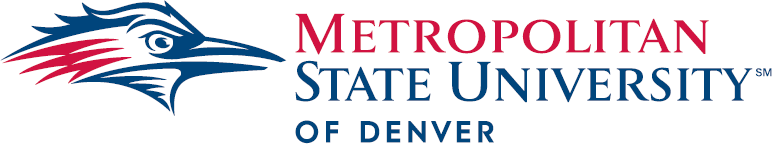 President’s Cabinet Agenda September 14, 202311:00 am – 12:30 pmApproval of August 2023 minutesPresident’s Update (11:00 AM-11:10 AM) – Janine Davidson, Ph.D., PresidentRoadrunner Shoutout Awards (11:10 AM-11:20 AM) –Janine Davidson, Ph.D., PresidentFaculty winner – Keah SchuenemannStaff winner – Dr. Nhi DangStudent winners – Xitlalic Rodriguez & Nicholas VillalobosEnrollment Update (11:20 AM-11:40 AM) – Dr. Long Huynh, Chief Enrollment OfficerStrategic Plan Update (11:40 AM – 12:00 PM) – Dr. Meredith Jeffers, Director of StrategyRound Robin Updates (12:00 PM -12:30 PM)Edward Brown, Chief of StaffJeremy VanHooser, Associate Director of Equity, Diversity, and Inclusion (for Dr. Benitez)Dr. Jess Retrum, President, Council of Chairs and DirectorsAndrea Smith, Associate Vice President of Strategic Communications David Fine, General CounselChristine Marquez-Hudson, VP of University Advancement and E.D., MSU Denver FoundationDr. Liz Hinde, Dean, School of EducationMichael Warner, TSACDr. Marie Mora, Interim ProvostDr. Elizabeth Goodnick, President, Faculty SenateLarry Sampler, Vice President for Administration and Finance, Chief Operating OfficerRuby Matheny, President Staff SenateDr. Will Simpkins, Vice President for Student AffairsLong Huynh, Chief Enrollment Officer, Student AffairsTodd Thurman, Director of AthleticsJames Mejía, Chief Strategy OfficerJim Carpenter, Chief Financial OfficerKevin Taylor, Chief Information Officer/Associate VP, Information Technology ServicesStacy Dvergsdal, Associate Vice President, Human Resources